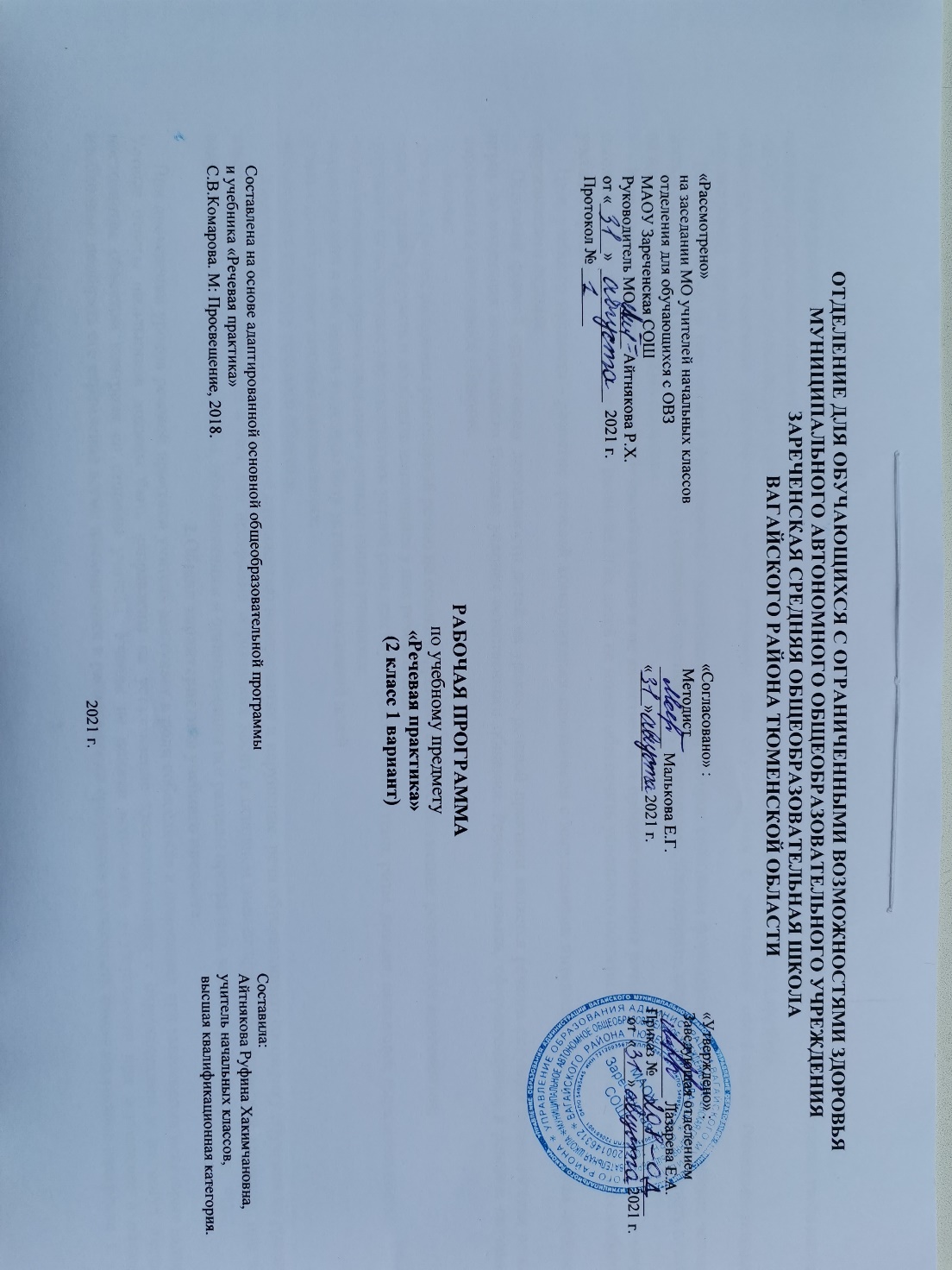 1.Пояснительная записка.        Адаптированная рабочая программа по предмету «Речевая практика» во 2 классе разработана в соответствии c требованиями основных нормативных документов:-ФГОС образования обучающихся с умственной отсталостью (Приказ Минобрнауки РФ от 19.12.2014 №1599).-Адаптированная основная общеобразовательная программа для обучающихся с умственной отсталостью (интеллектуальными нарушениями)  вариант 1.      Владение речью (в том числе и разговорной) - важнейшее умение, которое спонтанно формируется в детстве и помогает человеку жить в мире людей. К сожалению, для детей с умственной отсталостью, знакомиться, благодарить, спрашивать, просить, отвечать отказом на просьбу оказывается весьма сложным.       Речь умственно отсталых детей чрезвычайна бедна и не качественна, а процесс овладения речью настолько затруднен, что к началу школьного обучения уровень речевого развития этих детей не может обеспечить успешного освоения программного материала любого из учебных предметов.       Цель учебного предмета - развитие  речевой коммуникации школьников с нарушениями интеллекта для осуществления общения с окружающими людьми.       Основной формой организации деятельности детей на уроках речевой практики является речевая ситуация (тематическая ролевая игра), позволяющая воспроизвести базовые условия естественного общения. Речевые навыки, сформированные в речевых ситуациях, переносятся в спонтанное общение.         Задачи:-ускорить процесс овладения разговорной речью на основе коррекции всех составляющих речевой акт компонентов;-помочь детям ускорить и обобщить имеющийся у них речевой опыт:-улучшить качественные характеристики устной речи, как звукопроизношение, темп, ритм, дикция, интонация, выразительность;-способствовать совершенствованию речевого опыта учащихся.-корригировать и обогащать языковую базу устных высказываний детей-учить строить устные связные высказывания;-воспитывать культуру речевого общения.        Характерное для детей с умственной отсталостью недоразвитие и нарушение  речи обуславливают специфику обучения их русскому языку в школе. Она выражена в том, что программа образования носит в основном элементарно – практический характер, при этом ведущим коррекционным принципом, объединяющим и организующим все разделы программы, является речевая практика.2.Общая характеристика учебного предмета.      При проведении уроков речевой практики учитель выступает в роли собеседника и помощника при выполнении некоторых заданий. Устные ответы школьников должны быть направлены на установление взаимопонимания с окружающими и не могут являться постоянным объектом контроля со стороны учителя. Ученик не должен испытывать неуверенности при вступлении в общение: необходимо поощрять его стремление всеми имеющимися в распоряжении средствами реализовать коммуникативное намерение. С этой целью в виде тренировочных упражнений должны использоваться игры - театрализации, игровые задания на составление рассказов, обсуждения и другие виды деятельности, активизирующие живое общение школьников.      Для организации уроков речевой практики важно предусмотреть:- индивидуальный и дифференцированный подход к обучению, учитывающий особенности развития каждого ребенка;- психодинамическую разгрузку (чередование фаз психической нагрузки и двигательной активности);- комплексный подход к восприятию – мультисенсорную интеграцию (следует стимулировать все действующие сенсорные системы);- связь обучения с повседневной жизнедеятельностью ребёнка и окружающих его людей.     Программа имеет практико - ориентировочную направленность. Основной формой организации деятельности детей на уроках речевой практики является речевая ситуация (тематическая ролевая игра), позволяющая воспроизвести базовые условия естественного общения. Речевые навыки, сформированные в речевых ситуациях, переносятся в спонтанное общение.       По характеру познавательной деятельности основными методами обучения учащихся с интеллектуальной недостаточностью являются:- объяснительно-иллюстративный метод, метод при котором учитель объясняет, а дети воспринимают, осознают и фиксируют в памяти;- репродуктивный метод - воспроизведение и применение информации;- метод проблемного изложения - постановка проблемы и показ пути ее решения;- частично – поисковый метод - дети пытаются сами найти путь к решению проблемы.       На уроках используются фронтальные, групповые, индивидуальные формы организации деятельности детей. Для поощрения речевых достижений предпочтительнее использовать мотивационную шкалу «хорошо — очень хорошо — отлично». При этом принимается во внимание не конечный результат работы, а продвижение ребёнка в речевых умениях на данный момент, тем самым мотивируется любая его попытка участвовать в общении.3.Описание места учебного предмета в учебном плане.    Предмет «Речевая практика» изучается в рамках образовательной области «Язык и речь» Федерального компонента учебного плана. На предмет «Речевая практика» базисным учебным планом начального общего образования во 2 классе выделяется 2 часа в неделю (68 часов в год).Учебный план.4.Личностные и предметные результаты освоения учебного предмета.   Личностные результаты:осознание себя как ученика, формирование интереса (мотивации) к учению, как одноклассника, друга;формирование положительного отношения к мнению учителя, сверстников;развитие способности оценивать результаты своей деятельности с помощью педагога и самостоятельно;способность к элементарной самооценке на основе наблюдения за собственной речью;развитие навыков сотрудничества со взрослыми и сверстниками в процессе выполнения задания, поручения;формирование первоначальных умений проявлять эмоции в процессе чтения и пересказа произведений, построении речевого высказывания;развитие этических чувств (категорий: хорошо – плохо, добро - зло);формирование первоначальных знаний о безопасности и здоровом образе жизни.      Предметные результаты имеют два уровня овладения: минимальный и достаточный.Достаточный уровень освоения предметных результатов не является обязательным для всех обучающихся. Минимальный уровень является обязательным для всех обучающихся с умственной отсталостью.Минимальный уровень:выполнять задания по словесной инструкции, данной учителем;называть предметы и действия, соотносить их с картинками;правильно выражать свои просьбы, используя «вежливые» слова;адекватно пользоваться правилами этикета при встрече и прощании;называть своё имя и фамилию, имена и отчества учителя и воспитателя, ближайших родственников;участвовать в ролевых играх (пассивно или с ограниченными речевыми средствами).    Достаточный уровень:выполнять различные задания по словесной инструкции учителя;использовать громкую и шёпотную речь, менять темп и тон речи по указанию учителя и в зависимости от ситуации;участвовать в ролевых играх, внимательно слушать собеседника, задавать вопросы и отвечать;правильно выражать свои просьбы, употребляя «вежливые» слова;здороваться и прощаться, используя соответствующие выражения;называть домашний адрес, имена и отчества учителей и воспитателей, ближайших родственников;пересказывать их содержание, опираясь на картинно-символический план.5.Содержание учебного предмета.Программа по учебному предмету включает следующие разделы:1.«Добро пожаловать!»-создать положительный настрой на общение обучающихся друг с другом;-учить строить реплики-поздравления с учетом ситуации;-актуализировать умение участвовать в ситуации знакомства со сверстником и взрослым;-развивать умение составлять рассказ с опорой на картинный план. 2. «Истории о лете».-воспитывать у обучающихся интерес к общению друг с другом;-учить составлять вопросительные предложения;-познакомить с правилами участия в диалоге.3.«Три поросенка».-познакомить учащихся обучающихся со сказкой;-учить понимать речь, записанную на звуковой носитель;-совершенствовать умение составлять рассказ с опорой на серию картинок;-развивать интонационные и жестово-мимические умения школьников.4. «Расскажи мне о школе».-расширять представления детей о школе;-учить участвовать в диалоге типа «сообщение-уточнение»;-развивать умение составлять вопросительные предложения и использовать их в диалоге»;-закреплять умение составлять рассказ с опорой на вопросный или картинный план.5. «Алло! Алло!»-учить использовать современные телефонные аппараты для совершения вызова и ответа на телефонный звонок;-познакомить с правилами общения по телефону;-помочь обучающимся запомнить их домашний адрес, номера телефонов близких людей, экстренных служб, по которым можно попросить о помощи.6. «С днем рождения!»--познакомить обучающихся с некоторыми традициями празднования дня рождения;-знать дату своего рождения;-учить строить реплики-поздравления и ответные реплики на полученное поздравление;-формировать умение произносить поздравление с торжественной интонацией.7. «Дежурство».-учить участвовать в диалогах, инициируемых сообщением информации, побуждающей к действию;-совершенствование умения интонационно оформлять предложения в зависимости от цели высказывания;-развивать умение составлять рассказ с использованием различных опор (картинок, символов, вопросов);-воспитывать уважительное отношение к собеседнику, его пожеланиям.8. «У меня есть щенок!» -учить составлять рассказ-описание с опорой на символический план;-закрепить умение составлять рассказ-повествование с опорой на картинный план.9. «Красная Шапочка».-познакомить со сказкой;-совершенствовать диалогические умения;-закрепить умение пересказывать сказку, опираясь на картинный план.10. «Я записался в кружок!»-познакомить с основными моделями поведения в ситуации записи в кружок (библиотеку, студию и т.д.);-закрепить знания домашнего адреса и телефона, полного Ф.И.О.;-учить составлять реплики в диалоге типа «вопрос-сообщение».                                                              6.Материально-техническое обеспечение.1.Учебник для 3класса «Речевая практика» для общеобразовательных организаций, реализующих  АООП. Автор С.В.Комарова,   М:«Просвещение», 2018 г.2.Раздаточные дидактические материалы по темам.3.Демонстрационные материалы: предметные  и сюжетные картинки по темам. 4.Коррекционные карточки.5.Диски, аудиосказки.6.Стихи, загадки, чистоговорки  по темам.7.Художественные книги для чтения.8.Компьютер, проектор.Предметчасов в неделю1 ч2 ч3 ч4 чгодРечевая практика21616201668